Block Notes n. 8, febbraio 2024Dipartimento Welfare e nuovi diritti della Cgil Lombardia A cura di Monica Vangi, Luca Finazzi, Manuela Vespa In questo numeroDalle Agenzie di stampa nazionaliLea 2022. Più della metà delle Regioni non garantisce le cure essenziali Rilevazioni Sisac su deleghe sindacali. Fimmg, Fimp e Sumai i più rappresentativiAnaste: le Rsa devono essere inserite nella rete dei servizi territoriali Pronto soccorso. Schillaci: evitabili il 40% degli accessi IV Giornata nazionale del personale sanitario Sima: inquinamento atmosferico è causa di 9 mila morti l’anno per infarto Oms avverte: l’arrivo di una nuova pandemia è solo una questione di quando, non di se Milleproroghe. Via libera con fiducia dal Senato. Il testo è legge Ricerca Ipsos. Salute e sanità devono essere una priorità per il Governo Intramoenia. Nel 2022 tornano a crescere le prestazioni a pagamento Autonomia differenziata. Schillaci: non mette in discussione diritto alla salute Medicina. Bernini firma il decreto per le prove di ammissione Specializzandi. Dal Ministero della Salute svolta epocale sul rispetto dell’orario di lavoro Valutazione dello stato dell’arte sulla salute al prossimo G7 Pronto soccorso irraggiungibili. Istat: il 50% delle famiglie ha difficoltà ad arrivarciResponsabilità professionale. Pronto il decreto con requisiti polizze assicurative Decreto Anziani non autosufficienti. Rinvio in Conferenza Unificata Lombardia. Pd lancia pdl popolare per smantellare la riforma Fontana-Moratti Insufficienza cardiaca nelle donne over 60. Per prevenirla 3.600 passi al giornoDecreto anziani. Cittadinanzattiva: la riforma organica è l’obiettivo fondamentale Dengue. Il Perù dichiara l’emergenza sanitaria, l’epidemia è “imminente”Classifica di Newsweek. Due statunitensi e uno canadese i migliori tre ospedali al mondo G7 Salute. Schillaci apre la prima riunione dei Ministri Il Piano Anziani si blocca. Niente intesa in Unificata. Le Regioni: mancano risorseVaccini Covid. CDC americani raccomandano nuovo richiamo alle persone over 65 anni Dalle Agenzie di stampa nazionaliDa “Quotidiano Sanità” Dalla Newsletter del 19 febbraio 2024Più della metà delle Regioni non garantisce le cure essenziali. Al top Veneto, Emilia-Romagna e Toscana. Flop in Valle d’Aosta, Calabria e Sardegna. I dati provvisori dei Lea per il 2022È quanto emerge dai primi dati provvisori del Ministero della Salute che fotografano un peggioramento sulla fornitura delle cure essenziali con ben 12 tra regioni e Pa che risultano insufficienti in almeno uno dei tre macro indicatori (prevenzione-ospedale-territorio) e appena 9 che raggiungono la sufficienza. Un dato in peggioramento rispetto all’anno precedente. Leggi tutto. Medici di famiglia, pediatri e specialisti ambulatoriali. I sindacati in 9 anni hanno perso il 23% degli iscritti. Fimmg, Fimp e Sumai sempre i più rappresentativiSono i dati che emergono dalle rilevazioni Sisac sulle deleghe sindacali (al 1° gennaio 2023). Il comparto ha perso nell’ultimo anno in totale 3.394 iscritti soprattutto tra i medici di famiglia e i pediatri. La discesa vede colpiti praticamente tutti i sindacati e sembra inarrestabile. Leggi tutto. Link ai dai Sisac.Senato. “Le Rsa devono essere inserite nella rete dei servizi territoriali”. L’audizione di Anaste"Noi come ‘concessionari di servizio pubblico’ e quindi erogatori di Lea riteniamo che la Rsa sia uno degli elementi centrali all’interno di questo sistema e che quindi il centro residenziale multiservizi sia un enorme passo avanti e consenta di riposizionare esattamente le Rsa dove noi le vediamo, cioè all’interno del Ssn, come parte integrante dei servizi territoriali", ha spiegato il presidente Capurso in audizione alla X Commissione del Senato. Leggi tutto. Dalla Newsletter del 20 febbraio 2024Pronto soccorso. Schillaci: “Evitabili il 40% degli accessi. Occorre potenziare medicina territoriale con Case della Comunità che dovrebbero essere vicino agli ospedali”Il Ministro della Salute in audizione in Commissione alla Camera nell’ambito dell’indagine sulla medicina di emergenza e sul Pronto soccorso. “Il problema del pronto soccorso non può essere affrontato da solo, deve essere posto all’interno di una visione della sanità moderna e attuale”. E poi fornisce le cifre della carenza di personale: “Si stima che manchino 4.500 medici e circa 10.000 infermieri a livello nazionale”. Leggi tutto. IV Giornata nazionale del personale sanitario. Schillaci: “Prossimi obiettivi abolizione del tetto di spesa per assunzioni, aumento indennità di specificità e valorizzazione degli specializzandi”Intervento del ministro all’evento promosso dalla Fnomceo. Ribadito l’impegno a “restituire attrattività al servizio pubblico”, perché “se oggi l’universalità, la gratuità e l’equità del Ssn sono garantiti è grazie a tutto il personale sanitario, socio sanitario, socio assistenziale e del volontariato che oggi celebriamo”. Poi un richiamo a “tenere alta l’attenzione” su “una medicina però sempre più umana” in questa “era di una medicina iper tecnologica”. Leggi tutto. Smog. Sima: “Inquinamento atmosferico è causa di 9 mila morti l’anno per infarto, 12 mila per ictus e 7 mila per crisi respiratorie”“È imprescindibile e non più rimandabile agire in fretta per ridurre drasticamente le principali sorgenti emissive dell’inquinamento atmosferico. Una delle principali cause di smog nel nostro Paese è rappresentata dagli edifici privati, a partire dai riscaldamenti delle abitazioni: serve quindi modificare le abitudini quotidiane razionalizzando i consumi energetici, limitando gli orari di accensione degli impianti di riscaldamento e abbassando le temperature in casa", spiega il presidente Miani. Leggi tutto. Oms avverte: “L’arrivo di una nuova pandemia è solo una questione di quando, non di se. E dobbiamo prepararci, ancora oggi non lo siamo”"Ci sarà una prossima volta. La storia ci insegna che la prossima pandemia sarà una questione di quando, non se. Potrebbe essere causata da un virus influenzale, o da un nuovo coronavirus, oppure potrebbe essere causata da un nuovo agente patogeno che ancora non conosciamo, quella che chiamiamo Malattia X. Siamo pronti adesso? Non ancora. Ecco perché l’accordo sulla pandemia è fondamentale per l’umanità", ha spiegato il direttore Oms al summit dei governi mondiali. Leggi.Dalla Newsletter del 21 febbraio 2024Milleproroghe. Via libera con fiducia dal Senato. Il testo è legge. Dallo scudo penale ai medici in pensione a 72 anni, fino ai fondi per bonus psicologico e disturbi alimentari. Tutte le misureEsteso a tutto il 2024 lo scudo penale per gli operatori sanitari, in attesa di una riforma complessiva della materia. Dopo diversi tentativi, è stata approvata anche la possibilità da parte degli enti del Ssn di trattenere in servizio, su base volontaria, i dirigenti medici, sanitari e i docenti universitari che svolgono attività assistenziale fino a 72 anni. Ma senza la possibilità, per questi, di mantenere o subentrare in ruoli apicali. Un milione di euro andrà alla Fonazione Ebri per la ricerca di nuove strategie terapeutiche per malattie neurodegenerative, del neurosviluppo. Leggi tutto. Link al testo. Salute e sanità devono essere una priorità per il Governo. Sempre più italiani la pensano cosìPer quasi 7 italiani su 10 gli investimenti in salute devono essere messi al primo posto: Ps, assistenza ospedaliera e prevenzione le aree su cui intervenire con maggiore urgenza. E per quasi 9 su 10 la sanità pubblica è una priorità strategica: il finanziamento deve essere quindi aumentato. Sono questi solo alcuni dei risultati emersi dalla ricerca IPSOS presentata alla sesta edizione di “Inventing for Life Health Summit” organizzato da Msd e dedicato al tema “Investing for Life: la salute conta!”. Leggi tutto. Link all’indagine. Intramoenia. Nel 2022 tornano a crescere le prestazioni a pagamento negli ospedali pubblici che superano i 4,9 milioni. Ma in molti casi se ne fanno troppe rispetto al tetto e le agende ancora non sono gestite al 100% dai CupSono alcuni dei numeri contenuti nell’ultimo rapporto Agenas che monitora i tempi di attesa e i volumi delle prestazioni libero professionali in intramoenia. Ortopedia, cardiologia e ginecologia le prestazioni più richieste. Il rapporto evidenzia anche la percentuale tra le prestazioni di ricovero eseguite in attività libera professione e quelle effettuate in attività istituzionale in alcune aziende e per diverse prestazioni, è stata spesso superiore al 100%, tetto fissato dal Piano nazionale di governo delle liste d’attesa. Leggi tutto. Link al report. Dalla Newsletter del 22 febbraio 2024Autonomia differenziata. Schillaci: “Non mette in discussione l’unitarietà del diritto alla tutela della salute”Così il Ministro della Salute rispondendo ad un’interrogazione del Pd sul divario Nord-Sud. “Vi posso garantire che non mancano gli sforzi per assicurare una piena attuazione dei LEA, indipendentemente dalla riforma sull’autonomia differenziata. Mi chiedo però se coloro che muovono le accuse di privatizzazione o di misure inconsistenti non siano gli stessi che invece di lavorare per l’abbattimento dei tetti di spesa per assumere personale hanno preferito negli anni precedenti che proliferassero le cooperative dei medici a gettone”. Leggi tutto. Dalla Newsletter del 23 febbraio 2024Medicina. Bernini firma il decreto per le prove di ammissione: “Più trasparenza con i nuovi test”Due sessioni disponibili, a maggio e luglio, con la possibilità di partecipare ad entrambe. Cento minuti, sessanta domande con cinque opzioni di risposta che saranno estratte da una banca dati pubblica. Bernini: "Il nuovo meccanismo di ingresso sarà molto più trasparente ed equo. Ma è solo una tappa intermedia. Stiamo già lavorando per fare in modo che dall’anno accademico 2025/26 si superi definitivamente il meccanismo dei test". Leggi tutto. Link al decreto. Specializzandi. Anaao Giovani e Als: “Dal Ministero della Salute svolta epocale sul rispetto dell’orario di lavoro”“Anche per gli specializzandi valgono le medesime regole comunitarie relative alla durata massima di 48 ore dell’orario di lavoro medio settimanale, al periodo di riposo minimo giornaliero di 11 ore consecutive, nonché al periodo di riposo settimanale minimo di 24 ore consecutive” e quanto stabilisce una nota del Ministero in linea con la normativa europea. Leggi tutto. Valutazione dello stato dell’arte sulla salute al prossimo G7 Dal 1° gennaio 2024 l’Italia ha assunto, per la settima volta, la Presidenza del G7 che riunisce Italia, Canada, Francia, Germania, Giappone, Regno Unito, Stati Uniti d’America. E dal 9 all’11 ottobre si terrà ad Ancona un evento che metterà a confronto i ministri della Salute dei paesi G7 sui temi della prevenzione lungo tutto l’arco della vita e sull’approccio One Health. Come affrontarli? Leggi. Dalla Newsletter del 26 febbraio 2024Pronto soccorso irraggiungibili. Istat: “Il 50% delle famiglie ha difficoltà ad arrivarci”In oltre 11 regioni la percentuale di famiglie che non riesce a raggiungere facilmente questo servizio supera la media nazionale: la più alta si registra in Campania (63,5%), seguita da Calabria (62,5%), Liguria (58%) e Puglia (57%). Molto i migliori i dati sulle farmacie dove solo il 13,8% delle famiglie ha difficoltà a raggiungerle. Leggi tutto. Link al report. Responsabilità professionale. Pronto il decreto con requisiti polizze assicurative per strutture e esercenti la professione sanitariaIl testo ‘bollinato’ e firmato da Schillaci, Giorgetti e Urso, oltre a dettagliare i massimali minimi di garanzia per strutture e operatori sanitari, prevede la variazione in aumento o diminuzione del premio di tariffa in relazione al verificarsi o meno di sinistri, con specifico riferimento alla tipologia e al numero di sinistri chiusi con accoglimento della richiesta. E gli assicuratori avranno due anni di tempo per adeguare i contratti ai nuovi requisiti minimi. Leggi tutto. Link al testo. Decreto Anziani non autosufficienti. Rinvio in Conferenza Unificata. Cgil e Spi: “Assenza di risorse inficia e depotenzia Riforma. Anche le Regioni lo bocciano”“Si confermano le gravi preoccupazioni espresse in questi giorni sul rischio di svuotare una buona legge per la totale mancanza di finanziamenti” dichiarano segretaria confederale della Cgil Barbaresi e il segretario nazionale dello Spi Cgil Cecconi. Leggi tutto. Lombardia. Pd lancia pdl popolare per smantellare la riforma Fontana-Moratti del 2021. Al via raccolta firmeComposta da solo 2 articoli, la proposta di legge chiede di introdurre all’art 1 della legge L.R. 33/2009 un nuovo comma sui principi base e di eliminare l’equivalenza tra sanità pubblica e privata. La pdl, se approvata, “porterebbe con sé la necessità di modificare di conseguenza tutto il resto della legge”, spiega il Pd Lombardia. Majorino: “Dobbiamo fermare la privatizzazione strisciante ed eliminare le liste d’attesa”. Leggi tutto. Link al Pdl. Dalla Newsletter del 27 febbraio 2024Insufficienza cardiaca nelle donne over 60. Per prevenirla 3.600 passi al giornoUno studio dell’Università di Buffalo ha seguito per oltre 7 anni circa seimila donne tra i 63 e i 99 anni, per studiare il rapporto tra insufficienza cardiaca e attività fisica svolta. Al termine del follow up la misura di 3600 passi al giorno si è attestata come la quantità di attività fisica in grado di ridurre il rischio di insufficienza cardiaca del 26%, il massimo registrato tra le partecipanti. Leggi. Decreto anziani. Cittadinanzattiva: “Bene misura per assunzione badanti, ma la riforma organica è l’obiettivo fondamentale” “L’esonero totale dal versamento dei contributi previdenziali è previsto per gli over 80 con indennità di accompagnamento e Isee fino a 6mila euro è una misura utile per l’emersione del lavoro nero, ma non deve perdere di vista l’obiettivo di dare organicità e forza, anche attraverso risorse adeguate, alla riforma dell’assistenza per gli anziani non autosufficienti”. Leggi tutto. Dengue. Il Perù dichiara l’emergenza sanitaria, l’epidemia è “imminente”I casi totali sono saliti a 31.300 nelle prime otto settimane del 2024, e i decessi sono 32. La dichiarazione di emergenza aumenta le risorse destinate agli operatori sanitari nelle aree colpite. La maggior parte dei casi riscontrati finora in Perù si sono verificati nel nord del paese, dove gli ospedali sono già sopraffatti. Leggi tutto. Dalla Newsletter del 28 febbraio 2024Due statunitensi e uno canadese i migliori tre ospedali al mondo. Il primo italiano è il Gemelli di Roma che si piazza al 35° posto tra i 250 più performanti secondo la classifica di NewsweekIl migliore ospedale al mondo si conferma essere ancora una volta la Mayo Clinic di Rochester. Il primo nosocomio europeo è invece il Charité - Universitätsmedizin Berlin che si classifica al 6° posto in assoluto. In Italia il Policlinico Gemelli si conferma il migliore ospedale salendo dal 38° al 35° posto al mondo. Il punteggio degli ospedali si basa su un sondaggio online di oltre 85.000 esperti medici e su dati pubblici provenienti da indagini post-ospedaliere sulla soddisfazione generale dei pazienti. Leggi tutto. G7 Salute. Schillaci apre la prima riunione dei Ministri. Dalla One Health al rafforzamento dell’architettura sanitaria globale. Ecco i temiIl Ministro: “Sono tre le priorità che guideranno le attività del 2024: rafforzamento dell’architettura sanitaria globale; prevenzione e approccio One Health per la tutela della salute umana, animale e ambientale. Abbiamo condiviso il piano di lavoro che ci vedrà impegnati in un percorso articolato in diversi momenti di confronto e che porterà alla ministeriale in presenza ad Ancona il 10 e 11 ottobre”. Leggi tutto. Dalla Newsletter del 29 febbraio 2024Il Piano Anziani si blocca. Niente intesa in Unificata. Le Regioni: “Mancano risorse”Nonostante una settimana di lavoro (dopo il rinvio nell’ultima seduta) in cui si è cercato un punto d’incontro le Regioni hanno ribadito il loro no e quindi si è registrata la mancata intesa sul provvedimento. Nessuna novità sulle risorse aggiuntive richieste e respinta dal Mef la richiesta per accesso a servizi di assistenza anche a persone tra 65 e 69 anni. Leggi tutto. Link al documento delle Regioni. Vaccini Covid. CDC americani raccomandano già da ora nuovo richiamo alle persone over 65 anniSecondo l’autorità sanitaria americana una dose aggiuntiva del vaccino aggiornato contro il COVID-19 può ripristinare la protezione che è diminuita rispetto alla dose autunnale del vaccino, fornendo una maggiore protezione agli adulti di età pari o superiore a 65 anni. Leggi tutto. Questo numero di Block Notes è pubblicato sul nostro sito al seguente LinkTutti i numeri arretrati di Block Notes sono disponibili sul sito della CGIL Lombardia al seguente Link.CI TROVI ANCHE SU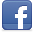 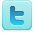 